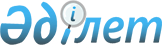 Жақсы аудандық мәслихатының 2023 жылғы 21 желтоқсандағы № 8С-17-1 "2024-2026 жылдарға арналған аудандық бюджет туралы" шешіміне өзгерістер енгізу туралыАқмола облысы Жақсы аудандық мәслихатының 2024 жылғы 21 мамырдағы № 8С-25-4 шешімі
      Жақсы аудандық мәслихаты ШЕШІМ ҚАБЫЛДАДЫ:
      1. Жақсы аудандық мәслихатының "2024-2026 жылдарға арналған аудандық бюджет туралы" 2023 жылғы 21 желтоқсандағы № 8С-17-1 (Нормативтік құқықтық актілерді мемлекеттік тіркеу тізілімінде № 190781 болып тіркелген) шешіміне келесі өзгерістер енгізілсін:
      1 тармақ жаңа редакцияда жазылсын:
      "1. 2024-2026 жылдарға арналған аудандық бюджет тиісінше 1, 2 және 3 қосымшаларына сәйкес, оның ішінде 2024 жылға келесі көлемдерде бекітілсін:
      1) кірістер – 3751394,7 мың теңге, оның ішінде:
      салықтық түсімдер – 1390262 мың теңге;
      салықтық емес түсімдер – 9115 мың теңге;
      негізгі капиталды сатудан түсетін түсімдер – 6178 мың теңге;
      трансферттер түсімі – 2345839,7 мың теңге;
      2) шығындар – 3919316 мың теңге;
      3) таза бюджеттік кредиттеу – 11468 мың теңге, оның ішінде:
      бюджеттік кредиттер – 27690 мың теңге;
      бюджеттік кредиттерді өтеу – 16222 мың теңге;
      4) қаржы активтерімен операциялар бойынша сальдо – 0 мың теңге, оның ішінде:
      қаржы активтерін сатып алу – 0 мың теңге;
      5) бюджет тапшылығы (профициті) – (-179389,3) мың теңге;
      6) бюджет тапшылығын қаржыландыру (профицитін пайдалану) – 179389,3мың теңге.";
      көрсетілген шешімнің 1, 5 қосымшалары осы шешімнің 1, 2 қосымшаларына сәйкес жаңа редакцияда жазылсын.
      2. Осы шешім 2024 жылдың 1 қаңтарынан бастап қолданысқа енгізіледі. 2024 жылға арналған аудандық бюджет 2024 жылға арналған облыстық бюджеттен нысаналы трансферттер
					© 2012. Қазақстан Республикасы Әділет министрлігінің «Қазақстан Республикасының Заңнама және құқықтық ақпарат институты» ШЖҚ РМК
				
      Жақсы аудандық мәслихатының төрағасы

А.Бралина
Жақсы аудандық мәслихатының
2024 жылғы 21 мамырдағы
№ 8С-25-4 шешіміне
1 қосымшаЖақсы аудандық мәслихатының
2023 жылғы 21 желтоқсандағы
№ 8С-17-1 шешіміне
1 қосымша
Санаты
Санаты
Санаты
Санаты
Сома
мың теңге
Сыныбы
Сыныбы
Сыныбы
Сома
мың теңге
Кіші сыныбы
Кіші сыныбы
Сома
мың теңге
Атауы
Сома
мың теңге
1
2
3
4
5
1. КІРІСТЕР
3751394,7
1
Салықтық түсімдер
1390262
01
Табыс салығы
408055
1
Корпоративтік табыс салығы
403080
2
Жеке табыс салығы
4975
03
Әлеуметтік салық
576398
1
Әлеуметтік салық
576398
04
Меншікке салынатын салықтар
388445
1
Мүлікке салынатын салықтар
388445
05
Тауарларға, жұмыстарға және қызметтерге салынатын iшкi салықтар
8566
2
Акциздер
2600
4
Кәсіпкерлік және кәсіби қызметті жүргізгені үшін алынатын алымдар
5966
08
Заңдық маңызы бар әрекеттерді жасағаны және (немесе) оған уәкілеттігі бар мемлекеттік органдар немесе лауазымды адамдар құжаттар бергені үшін алынатын міндетті төлемдер
8798
1
Мемлекеттік баж
8798
2
Салықтық емес түсімдер
9115
01
Мемлекеттік меншіктен түсетін кірістер 
4515
5
Мемлекет меншігіндегі мүлікті жалға беруден түсетін кірістер
4500
7
Мемлекеттік бюджеттен берілген кредиттер бойынша сыйақылар
15
06
Басқа да салықтық емес түсімдер
4600
1
Басқа да салықтық емес түсімдер
4600
3
Негізгі капиталды сатудан түсетін түсімдер
6178
03
Жерді және материалдық емес активтерді сату
6178
1
Жерді сату
6178
4
Трансферттер түсімі
2345839,7
02
Мемлекеттiк басқарудың жоғары тұрған органдарынан түсетiн трансферттер
2345839,7
2
Облыстық бюджеттен түсетін трансферттер
2345839,7
Функционалдық топ
Функционалдық топ
Функционалдық топ
Функционалдық топ
Сома
мың теңге
Бюджеттік бағдарламалардың әкімшісі
Бюджеттік бағдарламалардың әкімшісі
Бюджеттік бағдарламалардың әкімшісі
Сома
мың теңге
Бағдарлама
Бағдарлама
Сома
мың теңге
Атауы
Сома
мың теңге
1
2
3
4
5
II. ШЫҒЫНДАР
3919316
01
Жалпы сипаттағы мемлекеттік қызметтер 
1569811,8
112
Аудан (облыстық маңызы бар қала) мәслихатының аппараты
44053,4
001
Аудан (облыстық маңызы бар қала) мәслихатының қызметін қамтамасыз ету жөніндегі қызметтер
44053,4
122
Аудан (облыстық маңызы бар қала) әкімінің аппараты
247899,5
001
Аудан (облыстық маңызы бар қала) әкімінің қызметін қамтамасыз ету жөніндегі қызметтер
243557,1
003
Мемлекеттік органның күрделі шығыстары
4342,4
454
Ауданның (облыстық маңызы бар қаланың) кәсіпкерлік және ауыл шару
40157,4
001
Жергілікті деңгейде кәсіпкерлікті және ауыл шаруашылығын дамыту саласындағы мемлекеттік саясатты іске асыру жөніндегі қызме
40157,4
459
Ауданның (облыстық маңызы бар қаланың) экономика және қаржы бөлімі
58896,2
001
Ауданның (облыстық маңызы бар қаланың) экономикалық саясаттын қалыптастыру мен дамыту, мемлекеттік жоспарлау, бюджеттік атқару және коммуналдық меншігін басқару саласындағы мемлекеттік саясатты іске асыру жөніндегі қызметтер
58090,2
003
Салық салу мақсатында мүлікті бағалауды жүргізу
806
492
Ауданның (облыстық маңызы бар қаланың) тұрғын үй-коммуналдық шаруашылығы, жолаушылар көлігі, автомобиль жолдары және тұрғын үй инспекциясы бөлімі
1178805,3
001
Жергілікті деңгейде тұрғын үй-коммуналдық шаруашылық, жолаушылар көлігі, автомобиль жолдары және тұрғын үй инспекциясы саласындағы мемлекеттік саясатты іске асыру жөніндегі қызметтер
66526,9
013
Мемлекеттік органның күрделі шығыстары
28180
067
Ведомстволық бағыныстағы мемлекеттік мекемелер мен ұйымдардың күрделі шығыстары
420478
113
Төменгі тұрған бюджеттерге берілетін нысаналы ағымдағы трансферттер
663620,4
02
Қорғаныс
14408,5
122
Аудан (облыстық маңызы бар қала) әкімінің аппараты
14408,5
005
Жалпыға бірдей әскери міндетті атқару шеңберіндегі іс-шаралар
5494
006
Аудан (облыстық маңызы бар қала) ауқымындағы төтенше жағдайлардың алдын алу және оларды жою
3244
007
Аудандық (қалалық) ауқымдағы дала өрттерінің, сондай-ақ мемлекеттік өртке қарсы қызмет органдары құрылмаған елді мекендерде өрттердің алдын алу және оларды сөндіру жөніндегі іс-шаралар
5670,5
03
Қоғамдық тәртіп, қауіпсіздік, құқықтық, сот, қылмыстық-атқару қызметі
12504
492
Ауданның (облыстық маңызы бар қаланың) тұрғын үй-коммуналдық шаруашылығы, жолаушылар көлігі, автомобиль жолдары және тұрғын үй инспекциясы бөлімі
12504
021
Елді мекендерде жол қозғалысы қауіпсіздігін қамтамасыз ету
12504
06
Әлеуметтік көмек және әлеуметтік қамсыздандыру
282453,8
451
Ауданның (облыстық маңызы бар қаланың) жұмыспен қамту және әлеуметтік бағдарламалар бөлімі
282453,8
001
Жергілікті деңгейде халық үшін әлеуметтік бағдарламаларды жұмыспен қамтуды қамтамасыз етуді іске асыру саласындағы мемлекеттік саясатты іске асыру жөніндегі қызметтер
45995,2
004
Ауылдық жерлерде тұратын денсаулық сақтау, білім беру, әлеуметтік қамтамасыз ету, мәдениет, спорт және ветеринар мамандарына отын сатып алуға Қазақстан Республикасының заңнамасына сәйкес әлеуметтік көмек көрсету
34336
005
Мемлекеттік атаулы әлеуметтік көмек
21824
006
Тұрғын үйге көмек көрсету
12829,8
007
Жергілікті өкілетті органдардың шешімі бойынша мұқтаж азаматтардың жекелеген топтарына әлеуметтік көмек
53793
010
Үйден тәрбиеленіп оқытылатын мүгедектігі бар балаларды материалдық қамтамасыз ету
1351
011
Жәрдемақыларды және басқа да әлеуметтік төлемдерді есептеу, төлеу мен жеткізу бойынша қызметтерге ақы төлеу
826
014
Мұқтаж азаматтарға үйде әлеуметтiк көмек көрсету
69275
017
Мүгедектігі бар адамды абилитациялаудың және оңалтудың жеке бағдарламасына сәйкес мұқтаж мүгедектігі бар адамдарды протездік-ортопедиялық көмекпен, сурдотехникалық және тифлотехникалық құралдармен, мiндеттi гигиеналық құралдармен, арнаулы жүріп-тұру құралдарымен қамтамасыз ету, сондай-ақ санаторий-курорттық емдеу,жеке көмекшінің және ымдау тілі маманының қызметтерімен қамтамасыз ету
31410
054
Үкіметтік емес ұйымдарда мемлекеттік әлеуметтік тапсырысты орналастыру
10814
07
Тұрғын үй – коммуналдық шаруашылық
365444,2
472
Ауданның (облыстық маңызы бар қаланың) құрылыс, сәулет және қала құрылысы бөлімі
269732
003
Коммуналдық тұрғын үй қорының тұрғын үйін жобалау және (немесе) салу, реконструкциялау
150005
004
Инженерлік-коммуникациялық инфрақұрылымды жобалау, дамыту және (немесе) жайластыру
119727
492
Ауданның (облыстық маңызы бар қаланың) тұрғын үй-коммуналдық шаруашылығы, жолаушылар көлігі, автомобиль жолдары және тұрғын үй инспекциясы бөлімі
95712,2
003
Мемлекеттік тұрғын үй қорын сақтауды үйымдастыру
4308,4
012
Сумен жабдықтау және су бұру жүйесінің жұмыс істеуі
11558
016
Елді мекендердің санитариясын қамтамасыз ету
3525
018
Елді мекендерді абаттандыру және көгалдандыру
7270
026
Ауданның (облыстық маңызы бар қаланың) коммуналдық меншігіндегі жылу желілерін пайдалануды ұйымдастыру
69050,8
08
Мәдениет, спорт, туризм және ақпараттық кеңістік
490072,1
819
Ауданның (облыстық маңызы бар қаланың) ішкі саясат, мәдениет, тілдерді дамыту және спорт бөлімі
486964,7
001
Ақпаратты, мемлекеттілікті нығайту және азаматтардың әлеуметтік сенімділігін қалыптастыру саласында жергілікті деңгейде мемлекеттік саясатты іске асыру жөніндегі қызметтер
64988,9
003
Мемлекеттік органның күрделі шығыстары
1366
004
Жастар саясаты саласында іс-шараларды іске асыру
24272
005
Мемлекеттік ақпараттық саясат жүргізу жөніндегі қызметтер
14977
007
Аудандық (қалалық) кітапханалардың жұмыс істеуі
99469,7
008
Мемлекеттік тілді және Қазақстан халқының басқа да тілдерін дамыту
15511,1
009
Мәдени – демалыс жұмысын қолдау
189112
014
Аудандық (облыстық маңызы бар қалалық) деңгейде спорттық жарыстар өткізу
5075
015
Әртүрлі спорт түрлері бойынша аудан (облыстық маңызы бар қала) құрама командаларының мүшелерін дайындау және олардың облыстық спорт жарыстарына қатысуы
5574
032
Ведомстволық бағыныстағы мемлекеттік мекемелер мен ұйымдардың күрделі шығыстары
66619
472
Ауданның (облыстық маңызы бар қаланың) құрылыс, сәулет және қала құрылысы бөлімі
3107,4
011
Мәдениет объектілерін дамыту
5
075
Байланыс желілерін салу
3102,4
09
Отын-энергетика кешенi және жер қойнауын пайдалану
115686,2
492
Ауданның (облыстық маңызы бар қаланың) тұрғын үй-коммуналдық шаруашылығы, жолаушылар көлігі, автомобиль жолдары және тұрғын үй инспекциясы бөлімі
115686,2
019
Жылу-энергетикалық жүйені дамыту
115686,2
10
Ауыл, су, орман, балық шаруашылығы, ерекше қорғалатын табиғи аумақтар, қоршаған ортаны және жануарлар дүниесін қорғау, жер қатынастары
41461,3
459
Ауданның (облыстық маңызы бар қаланың) экономика және қаржы бөлімі
14732
099
Мамандарға әлеуметтік қолдау көрсету жөніндегі шараларды іске асыру
14732
463
Ауданның (облыстық маңызы бар қаланың) жер қатынастары бөлімі
26729,3
001
Аудан (облыстық маңызы бар қала) аумағында жер қатынастарын реттеу саласындағы мемлекеттік саясатты іске асыру жөніндегі қызметтер
24181,3
004
Жерді аймақтарға бөлу жөніндегі жұмыстарды ұйымдастыру
2548
11
Өнеркәсіп, сәулет, қала құрылысы және құрылыс қызметі
37430,5
472
Ауданның (облыстық маңызы бар қаланың) құрылыс, сәулет және қала құрылысы бөлімі
37430,5
001
Жергілікті деңгейде құрылыс, сәулет және қала құрылысы саласындағы мемлекеттік саясатты іске асыру жөніндегі қызметтер 
27430,5
013
Аудан аумағында қала құрылысын дамытудың кешенді схемаларын, аудандық (облыстық) маңызы бар қалалардың, кенттердің және өзге де ауылдық елді мекендердің бас жоспарларын әзірлеу
10000
12
Көлік және коммуникация
185113,8
492
Ауданның (облыстық маңызы бар қаланың) тұрғын үй-коммуналдық шаруашылығы, жолаушылар көлігі, автомобиль жолдары және тұрғын үй инспекциясы бөлімі
185113,8
023
Автомобиль жолдарының жұмыс істеуін қамтамасыз ету
55411,8
045
Аудандық маңызы бар автомобиль жолдарын және елді-мекендердің көшелерін күрделі және орташа жөндеу
129702
13
Басқалар
246654
454
Ауданның (облыстық маңызы бар қаланың) кәсіпкерлік және ауыл шару
126
006
Кәсіпкерлік қызметті қолдау
126
459
Ауданның (облыстық маңызы бар қаланың) экономика және қаржы бөлімі
28100
012
Ауданның (облыстық маңызы бар қаланың) жергілікті атқарушы органының резерві
28100
472
Ауданның (облыстық маңызы бар қаланың) құрылыс, сәулет және қала құрылысы бөлімі
131129
079
"Ауыл-Ел бесігі" жобасы шеңберінде ауылдық елді мекендердегі әлеуметтік және инженерлік инфрақұрылымдарды дамыту
131129
819
Ауданның (облыстық маңызы бар қаланың) ішкі саясат, мәдениет, тілдерді дамыту және спорт бөлімі
87299
052
"Ауыл-Ел бесігі" жобасы шеңберінде ауылдық елді мекендердегі әлеуметтік және инженерлік инфрақұрылым бойынша іс-шараларды іске асыру
87299
14
Борышқа қызмет көрсету
9762
459
Ауданның (облыстық маңызы бар қаланың) экономика және қаржы бөлімі
9762
021
Жергілікті атқарушы органдардың облыстық бюджеттен қарыздар бойынша сыйақылар мен өзге де төлемдерді төлеу бойынша борышына қызмет қөрсету
9762
15
Трансферттер
548513,8
459
Ауданның (облыстық маңызы бар қаланың) экономика және қаржы бөлімі
548513,8
006
Пайдаланылмаған (толық пайдаланылмаған) нысаналы трансферттерді қайтару
36,7
024
Заңнаманы өзгертуге байланысты жоғары тұрған бюджеттің шығындарын өтеуге төменгі тұрған бюджеттен ағымдағы нысаналы трансферттер
179628
038
Субвенциялар
354236
054
Қазақстан Республикасының Ұлттық қорынан берілетін нысаналы трансферт есебінен республикалық бюджеттен бөлінген пайдаланылмаған (түгел пайдаланылмаған) нысаналы трансферттердің сомасын қайтару
14613,1
III. ТАЗА БЮДЖЕТТІК КРЕДИТТЕУ
11468
Бюджеттік кредиттер
27690
10
Ауыл, су, орман, балық шаруашылығы, ерекше қорғалатын табиғи аумақтар, қоршаған ортаны және жануарлар дүниесін қорғау, жер қатынастары
27690
459
Ауданның (облыстық маңызы бар қаланың) экономика және қаржы бөлімі
27690
018
Мамандарды әлеуметтік қолдау шараларын іске асыру үшін бюджеттік кредиттер
27690
5
Бюджеттік кредиттерді өтеу
16222
01
Бюджеттік кредиттерді өтеу
16222
1
Мемлекеттік бюджеттен берілген бюджеттік кредиттерді өтеу
16222
ІV. ҚАРЖЫ АКТИВТЕРІМЕН ОПЕРАЦИЯЛАР БОЙЫНША САЛЬДО
0
Қаржы активтерін сатып алу
0
V. БЮДЖЕТ ТАПШЫЛЫҒЫ (ПРОФИЦИТІ)
- 179389,3
VI. БЮДЖЕТ ТАПШЫЛЫҒЫН ҚАРЖЫЛАНДЫРУ (ПРОФИЦИТІН ПАЙДАЛАНУ)
179389,3Жақсы аудандық мәслихатының
2024 жылғы 21 мамырдағы
№ 8С-25-4 шешіміне
2 қосымшаЖақсы аудандық мәслихатының
2023 жылғы 21 желтоқсандағы
№ 8С-17-1 шешіміне
5 қосымша
АТАУЫ
Сома
мың теңге
1
2
Барлығы
1725138,7
Ағымдағы нысаналы трансферттер
1254001
оның ішінде:
Ауданның жұмыспен қамту және әлеуметтік бағдарламалар бөлімі
80067
Үкіметтік емес ұйымдарда мемлекеттік әлеуметтік тапсырысты орналастыруға
9646
Мемлекеттік атаулы әлеуметтік көмекті төлеуге
13500
Үкіметтік емес ұйымдарда мемлекеттік әлеуметтік тапсырысты орналастыруға
17966
Жекелеген санаттарға әлеуметтік көмекке
4619
Ауылдық жерлерде тұратын педагогтер үшін отын сатып алуға және коммуналдық қызметтерді төлеуге
34336
Ауданның ішкі саясат, мәдениет, тілдерді дамыту және спорт бөлімі
144164
"Ауыл-Ел бесігі" жобасы шеңберінде ауылдық елді мекендердегі әлеуметтік және инженерлік инфрақұрылым бойынша іс-шараларды іске асыруға
87299
Мәдениет ұйымдарының материалдық-техникалық базасын нығайтуға
56865
Ауданның тұрғын үй-коммуналдық шаруашылығы, жолаушылар көлігі, автомобиль жолдары және тұрғын үй инспекциясы бөлімі
1029770
Автомобиль жолдарын жөндеуге
312953
"Ауыл-Ел бесігі" жобасы шеңберінде ауылдық елді мекендердегі әлеуметтік және инженерлік инфрақұрылым бойынша іс-шараларды іске асыруға
310791
Тұрғын үй-коммуналдық шаруашылық саласындағы материалдық-техникалық базаны нығайтуға
406026
Дамытуға арналған нысаналы трансферттер
471137,7
оның ішінде:
Ауданның құрылыс, сәулет және қала құрылысы бөлімі
471137,7
Коммуналдық тұрғын үй қорының тұрғын үйін салуға және (немесе) реконструкциялауға
150000
Инженерлік коммуникациялық инфрақұрылымды дамытуға және (немесе) жайластыруға
119722
"Ауыл-Ел бесігі" жобасы шеңберінде ауылдық елді мекендердегі әлеуметтік және инженерлік инфрақұрылымдарды дамытуға
131129
Ауданның тұрғын үй-коммуналдық шаруашылығы, жолаушылар көлігі, автомобиль жолдары және тұрғын үй инспекциясы бөлімі
70286,7
Жылу-энергетикалық жүйені дамытуға
70286,7